Правила пожарной безопасности в период празднования Пасхи 16 апреля православные христиане отметят главный праздник – Светлое Христово Воскресение (Пасха). В этот день в храмах пройдут торжественные религиозные мероприятия, в которых примет участие большое количество людей, будут массово использоваться свечи и лампадки. 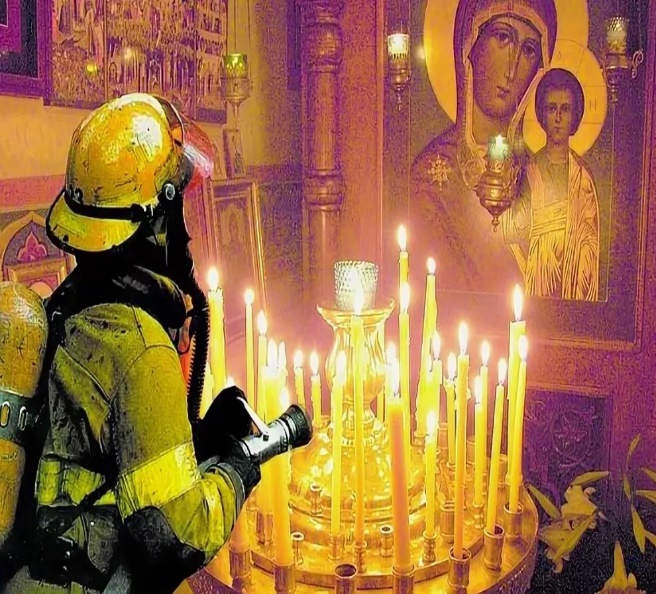    Во избежание возгораний прихожане должны помнить и соблюдать ряд простых правил: • при зажигании свечей с подсвечников, закатывайте рукава одежды; • под свечой держите кусок картона, чтобы не уронить горящую свечу, когда горячий воск попадет на кожу; • следите за детьми; • не толпитесь в одном месте, соблюдайте расстояние от других прихожан; • крепко подвязывайте платки и убирайте волосы, чтобы они не попали на огонь свечи при наклоне головы; • в случае загорания одежды немедленно скиньте её, накройте плотным материалом или постарайтесь потушить огнетушителем; • в случае срабатывания пожарной сигнализации следует немедленно покинуть помещение, не создавая давки и паники; • придя домой из храма, поставьте зажженные свечи в несгораемые подставки подальше от легковоспламеняющихся предметов.      ОГКУ «Пожарно-спасательная служба Иркутской области» напоминают, что пожар легче предупредить, чем потушить!Берегите себя и своих близких,соблюдайте правила пожарной безопасности!Инструктор ОГКУ «ПСС Иркутской области» ПЧ-115 с. Тулюшка Е.Г. Степанюк